94559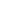                                                                                   September 3, 2009